Правила проведения Акции «КЭАЗ-теоретик»(далее по тексту – «Правила»).Настоящие Правила определяют требования к Участникам Акции, место, сроки и порядок участия в Акции, порядок определения Победителей, призовой фонд Акции, порядок и сроки выплат участникам Акции, прядок определения победителей в Конкурсной части Акции.Акция под названием «КЭАЗ-теоретик» (далее – «Акция») является стимулирующим мероприятием, проводится с целью привлечения внимания, формирования и поддержания интереса к реализуемым под товарными знаками «КЭАЗ»®, KEAZ Optima® товарам производства АО «Курский электроаппаратный завод» (Далее – Оборудование КЭАЗ) .Принимая участие в Акции, Участники Акции полностью соглашаются с настоящими Правилами. Данная акция не является лотереей либо иной игрой, основанной на риске, проводится на всей территории Российской Федерации, Республики Беларусь и Республики Казахстан.1. Определения и общие положения проведения Акции1.1. Наименование Акции: «КЭАЗ-теоретик».1.2. Территория и место проведения акции: Конкурс проводится в сети Интернет на сайте keaz.ru (далее – Сайт) на территории Российской Федерации, Республики Беларусь и Республики Казахстан, в соответствии с законодательством Российской Федерации (на территории Республики Беларусь и Республики Казахстан -  Акция проводится в соответствии с законодательством Российской Федерации, если применение норм законодательства России прямо не противоречит законодательству соответствующего государства) и настоящими Правилами проведения (далее – «Правила»). Владелец Сайта – Акционерное общество «Курский электроаппаратный завод» (г. Курск, ул. Луначарского, д. 8.)1.3. Наименование Организатора Акции: Организатор Акции (далее – «Организатор»): ООО «КЭАЗ» - юридическое лицо, обладающее исключительными правами по управлению и развитию Акции, осуществляющее выплаты денежных средств по Акции. Юридический адрес Организатора: г. Курск, ул. Луначарского, д. 8.1.4. «Участник Акции» -  дееспособное физическое лицо старше 18 лет, принявшее условия данных правил и отвечающее одновременно следующим требованиям: является налоговым резидентом Российской Федерации, или Республики Белоруссия, или Республики Казахстан,является проектировщиком электроснабжения и осуществляет проектную деятельность на территории страны своего налогового резидентства,имеет надлежащую квалификацию и полномочия указывать продукцию КЭАЗ в проектной документации,зарегистрировано в Личном кабинете (ЛК) проектировщика на сайте keaz.ru и имеет доступ к применению инструментов для проектирования, расположенных в ЛК (3D модели, таблица селективности, инструмент подбора аналогов, обучающие курсы и т. д.),не является работником Организатора или лицом, представляющим интересы Организатора, а также членом их семей;не является лицом, признанным в установленном порядке аффилированным с Организатором, работником аффилированных лиц Организатора, а также членом их семей.1.5. Акция проводится в 2 этапа:Конкурсная часть (далее по тексту Правил – «Конкурс»), предусматривающая начисление и выплату денежных средств в пользу участников Акции, признанных Победителями, в соответствии с настоящими Правилами;Бонусная часть, предусматривающая начисление и выплату денежных средств в пользу участников Акции на основании накопленных Бонусных баллов по результатам Бонусной части Акции.1.6. «Победитель» – Участник Конкурса, имеющий право на получение Приза в соответствии с настоящими Правилами.1.7. «Приз» – денежные средства (в российских рублях), перечисленные в разделе 2 настоящих Правил, вручаемые Победителям, по результатам Конкурса, согласно разделу 4 Правил.1.8. Баллы - условные единицы, начисляемые Организатором Участнику в соответствии с Правилами и отражаемые в Личном кабинете Проектировщика, Баллы Акции подразделяются на:1.8.1. «Конкурсные баллы» - баллы, начисляемые за Конкурсную часть Акции.1.8.2. «Бонусные баллы» - баллы, начисляемые за Бонусную часть Акции.Списание баллов происходит путем выплаты денежных средств в российских рублях на банковский счет Участника, указанный им при регистрации, при этом 1 Балл равен одному рублю.1.9. «Заявка на участие в Акции» – совершение лицом, соответствующим требованиям, указанным в п. 1.4 настоящих Правил, действий, указанных в п. 4.1 Правил.1.10. «Личный кабинет проектировщика» («ЛК проектировщика», «ЛК») - реализованная на сайте Организатора система электронного обмена информацией между Участниками и Организатором Акции, в которой находятся все основные инструменты, необходимые для получения/начислению баллов/загрузке проектов Участником Акции.1.10. «Проект» - проектная документация, разработанная Участником Акции самостоятельно либо с привлечением третьих лиц и предусматривающая использование Оборудования КЭАЗ из Продуктового портфеля KEAZ Optima и/или Продуктового портфеля КЭАЗ. Авторские права на Проект должны принадлежать Участнику либо группе лиц совместно с Участником. Участник гарантирует, что предоставление Проекта Организатору Акции не будет нарушать прав третьих лиц, в том числе прав Заказчика Проекта. Ответственность за нарушение указанного обязательства лежит на Участнике Акции.1.11. «Заказчик Проекта» – юридическое или физическое лицо, по заданию которого Участник конкурса осуществил разработку Проекта.1.12. «Продуктовый портфель КЭАЗ» («ПП КЭАЗ») – продукция под товарным знаком КЭАЗ® , изготовителем которой является Акционерное общество «Курский электроаппаратный завод» (г. Курск, ул. Луначарского, д. 8),   перечень видов ПП КЭАЗ размещен на сайте keaz.ru.1.13. «Продуктовый портфель KEAZ Optima» («ПП KEAZ Optima») - продукция под товарными знаками KEAZ Optima®, изготовителем которой является Акционерное общество «Курский электроаппаратный завод» (г. Курск, ул. Луначарского, д. 8), перечень видов KEAZ Optima размещен на сайте keaz.ru.1.14. «Верификация Проекта» - проверка на актуальность документов, загруженных Участниками Акции.1.15. Объект – оборудование либо объект капитального строительства, для изготовления/строительства которого разрабатывается Проект1.16. «Стадия Проекта П», «Стадия П» – стадия прохождения экспертизы проекта Объекта.1.17. «Стадия Проекта Р», «Стадия Р» – это рабочий проект, выполняемый на основании «Стадии П»1.18 «Стадия реализации» - стадия фактической реализации Объекта в соответствии с Проектом Участника.1.19. Способы информирования об Акции:Информирование о Правилах и сроках проведения Акции в сети Интернет осуществляется на сайте на keaz.ru путем размещения полных Правил акции. Организатор Акции вправе разместить настоящие Правила и в иных источниках на свое усмотрение.2. Фонд Акции2.1. Фонд Акции ограничен, формируется Организатором Акции и составляет не более 4 000 000 (четыре миллиона) российских рублей. Фонд Акции состоит из суммы Призового фонда (выплаты по результатам Конкурса) в размере 890 109,86 рублей и Бонусного фонда Акции. Бонусный фонд Акции определяется как разница между общей суммой Фонда акции и Призового фонда. Организатор оставляет за собой право прекратить выплаты по Бонусной части Акции досрочно в случае израсходования всего Фонда Акции.Все выплаты осуществляются в российских рублях.2.2. Призовой фонд для Победителей Конкурса включает в себя Призы за первое, второе, третье, четвертое и пятое место согласно номинации в общем рейтинге по своей группе (всего четыре группы), Участниками Конкурса должны быть исключительно налоговые резиденты: в первой и второй группах - Российской Федерации, в третьей группе – Республики Казахстан, в четвертой группе – Республики Беларусь):2.1.1. Первая группа: Москва, Московская область, Санкт -Петербург и Ленинградская область:а) Приз за первое место в группе — 50 000 (пятьдесят тысяч рублей 00 копеек).* б) Приз за второе место — 40 000,00 (сорок тысяч рублей 00 копеек).* в) Приз за третье место — 30 000,00 (тридцать тысяч рублей 00 копеек).*г) Приз за четвертое место — 20 000,00 (двадцать тысяч рублей 00 копеек).*д) Приз за пятое место — 10 000,00 (десять тысяч рублей 00 копеек).*2.1.2. Вторая группа: города РФ, кроме Москвы, Московской области, Санкт-Петербурга и Ленинградской области.а) Приз за первое место в группе — 50 000 (пятьдесят тысяч рублей 00 копеек).* б) Приз за второе место — 40 000,00 (сорок тысяч рублей 00 копеек).* в) Приз за третье место — 30 000,00 (тридцать тысяч рублей 00 копеек).*г) Приз за четвертое место — 20 000,00 (двадцать тысяч рублей 00 копеек).*д) Приз за пятое место — 10 000,00 (десять тысяч рублей 00 копеек).*2.1.3. Третья группа: Республика Казахстан.а) Приз за первое место в группе — 50 000 (пятьдесят тысяч рублей 00 копеек).* б) Приз за второе место — 40 000,00 (сорок тысяч рублей 00 копеек).* в) Приз за третье место — 30 000,00 (тридцать тысяч рублей 00 копеек).*г) Приз за четвертое место — 20 000,00 (двадцать тысяч рублей 00 копеек).*д) Приз за пятое место — 10 000,00 (десять тысяч рублей 00 копеек).*2.1.4. Четвертая группа: Республика Белоруссия.а) Приз за первое место в группе — 50 000 (пятьдесят тысяч рублей 00 копеек).* б) Приз за второе место — 40 000,00 (сорок тысяч рублей 00 копеек).* в) Приз за третье место — 30 000,00 (тридцать тысяч рублей 00 копеек).*г) Приз за четвертое место — 20 000,00 (двадцать тысяч рублей 00 копеек).*д) Приз за пятое место — 10 000,00 (десять тысяч рублей 00 копеек).*______________________*Примечание: В пунктах 2.1.1, 2.1.2, 2.1.3., 2.1.4.,настоящих Правил сумма приза указана как сумма выплат, полагающаяся к перечислению Участнику Конкурса после удержания Организатором из суммы Приза суммы налога на доходы физических лиц в качестве налогового агента. Полная сумма Приза для участников Первой и второй групп составляет: за 1-е место в группе 76923,08 руб. (Семьдесят шесть тысяч девятьсот двадцать три рубля 08 копеек), за 2-е место в группе – 61538,46 (Шестьдесят одна тысяча пятьсот тридцать восемь рублей 46 копеек), за 3-е место в группе- 46153,85(Сорок шесть тысяч сто пятьдесят три рубля 85 копеек), за 4-е место в группе- 30769,23(Тридцать  тысяч семьсот шестьдесят девять рублей 23 копейки), за 5-е место в группе- 15384,62(Пятнадцать тысяч триста восемьдесят четыре рубля 62 копейки).Полная сумма Приза для участников третьей и четвертой групп составляет: за 1-е место в группе 71428,57 руб. (семьдесят одна тысяча  четыреста двадцать восемь рублей 57 копеек), за 2-е место в группе – 57142,85 (пятьдесят семь тысяч сто сорок два рубля 85 копеек), за 3-е место в группе- 42857,14(Сорок две тысячи восемьсот пятьдесят семь рублей 14 копеек), за 4-е место в группе- 28571,42(Двадцать восемь тысяч пятьсот семьдесят один рубль 42 копейки), за 5-е место в группе- 14285,71(четырнадцать тысяч двести восемьдесят пять рублей 71 копейка).2.4. Бонусный фонд Акции представляет собой совокупность выплат участником по Бонусной части Акции, с учетом ограничения, установленного п. 2.1 настоящих Правил.3. Сроки проведения Акции:3.1. Общий срок проведения Акции: с 01.11.2022 г. по   31.12.2023 г.3.1.1. Срок проведения Конкурса: с 01.11.2022 г. по 31.10.2023 года, который включает в себя:3.1.1.1 Период приема заявок на участие в Конкурсе, а также загрузку проектов Участниками: с  01.11.2022 г. по  31.10.2023 г.3.1.1.2. Период определения Победителей, имеющих право на получение Призов - с 01.11.2023 по 20.11.2023 г.3.1.1.3. Период вручения Призов - с 21.11.2023 г. по  10.12.2023 г.;3.1.2. Срок проведения Бонусной части Акции с 01.11.2022 г. по   31.12.2023 г.3.1.3. Срок выплаты денежного эквивалента 30 календарных дней с момента подачи заявки Участником, но не позднее 30.01.20244. Условия участия в Конкурсе. Права и обязанности Участников Конкурса4.1. Для того, чтобы стать Участником Конкурса, необходимо выполнить следующие действия в сроки, указанные в п. 3.1.1.1 Правил:4.1.1. Зарегистрироваться на сайте keaz.ru. в Личном кабинете Проектировщика.4.1.2. Регистрацию необходимо пройти один раз, последующий вход на сайт осуществляются вводом логина и пароля. Подтверждение регистрации высылается Участнику Конкурса на e-mail, указанный Участником при регистрации. В случае, если Участник уже зарегистрирован на сайте keaz.ru, он может принять участие в Конкурсе, путем проставления отметки в соответствующем пункта в персональных данных личного кабинета. 4.1.3. Перейти на сайт по ссылке, зарегистрироваться, указав в регистрационной форме свои имя, фамилию, отчество, место работы, город проживания, адрес электронной почты, номер телефона поставить отметку согласен в пунктах «принятие Правил конкурса» и «Согласие на обработку личных данных» при заполнении анкеты в ЛК Проектировщика на сайте КЭАЗ, заполнить все пустые поля в анкете, включая ФИО, ИНН, СНИЛС, дату и место рождения, адрес места жительства, пол, паспортные данные, банковские реквизиты и нажать кнопку «Зарегистрироваться».4.1.4. Для участия в Конкурсе и получения Конкурсных баллов Участнику необходимо загрузить проектную документацию (прикрепить однолинейную схему, титульную страницу и спецификацию), выполненную не ранее 01.01.2022 г., не принимавшую ранее участие в Конкурсах, проводимых ООО «КЭАЗ», Проект не должен быть реализован до регистрации в   Конкурсе).4.1.5. Проектная документация должна предусматривать использование оборудования ПП KEAZ Optima. Общая сумма оборудования ПП КЭАЗ и ПП KEAZ Optima в Проекте не может быть менее 700 000,00 (семьсот тысяч рублей 00 копеек) руб. с НДС в базовых ценах Организатора, размещенных на сайте keaz.ru. При наличии в однолинейной схеме ПП KEAZ Optima совместно с ПП КЭАЗ доля в проекте ПП KEAZ Optima должен быть не менее 30% от общей стоимости оборудования в Проекте, маркировка продукции из ПП КЭАЗ, ПП KEAZ Optima должна быть указана в однолинейных схемах и спецификациях. 4.1.6. Верификация загруженных документов происходит в течение 10 (десяти) рабочих дней с момента загрузки Проекта). Обязательным требованием к Проекту является наличие заполненной и читаемой основной надписи, выполненной в соответствии с ЕСКД.4.1.7. Для подтверждения реализации Проекта необходимо: загрузить в личном кабинете письмо, подтверждающее реализацию, скан или фото накладных, номера отгрузочных документов в случае отгрузки со склада Организатора.4.1.8. Требования к загружаемым на Сайт файлам:Проектная документация — формат pdf, dwgФайлы спецификации— xls, csv4.2. Начисление Конкурсных баллов происходит в автоматическом режиме после верификации проекта Организатором Конкурса. Баллы начисляются за применение в проектной документации стадии «П» или «Р», в соответствии со следующим расчетом: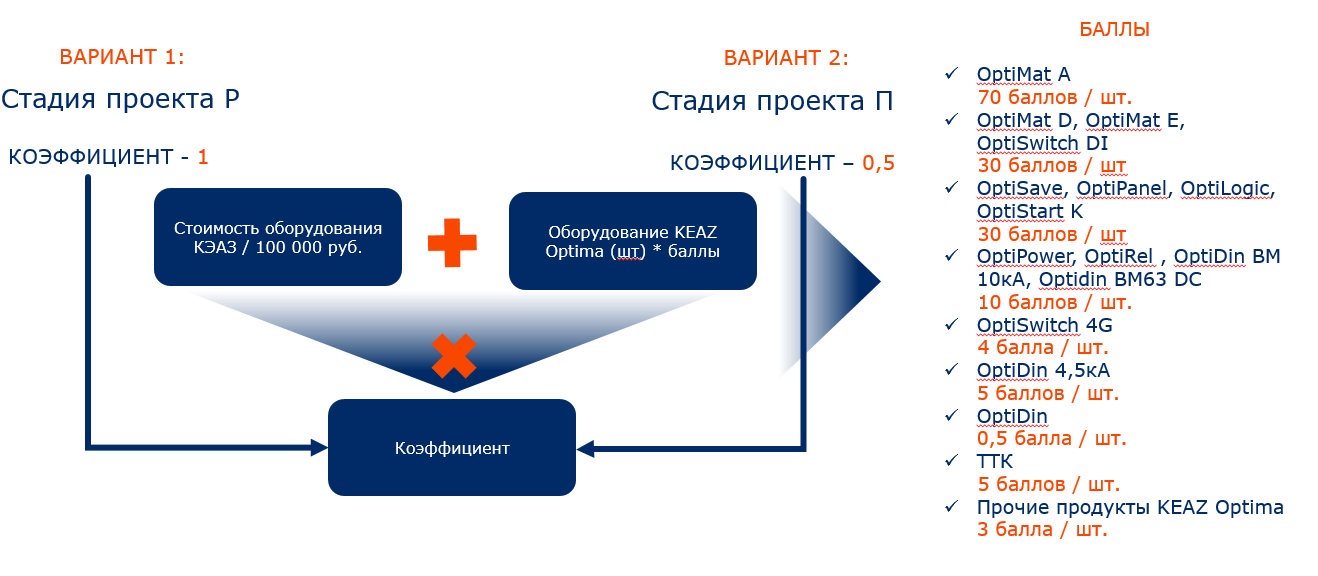 Количество Конкурсных баллов по всем загруженным Проектам одного Участника суммируются и формируют рейтинг.4.3. Победителями в каждой группе признаются Участники конкурса набравшие, соответственно максимальное (1-е место), наибольшее после максимального (2-е место) и т. д. в порядке убывания (3-е, 4-е, 5-е места) количество Конкурсных баллов.В случае равенства количества баллов нескольких Участников Победителем признается Участник, осуществивший загрузку Проекта раньше.4.4. Участие в Конкурсе является бесплатным.4.5.  Организатор при приеме заявок на участие в Конкурсе не учитывает:заявки Участников, поданные за пределами сроков, указанных в п.3.1.1.1 Правил;заявки лиц, не соответствующих требованиям, предъявляемым к участнику Акции.заявки Участников, совершивших нарушения положений настоящих Правил.4.6. Для получения Приза Участник заполняет в ЛК соответствующее заявление4.7. Получение Приза производится в срок с  21.11.2023 г. по 10.12.2023 г. Приз, не выплаченный до указанной даты не по вине Организатора, считается невостребованным и остается в собственности Организатора.5. Бонусная часть Акции5.1. Участник Конкурса, представивший на Конкурс Проект на стадии «П» или «Р», автоматически становится участником Бонусной части Акции  и имеет право на получение Бонусных баллов за фактическую реализацию своего Проекта, заключающуюся в приобретении Заказчиком Объекта продукции из Продуктового портфеля КЭАЗ и Продуктового портфеля KEAZ Optima, в соответствии с Проектом Участника.5.2. Для участия в Бонусной части акции по мере реализации Проекта Участник загружает в ЛК Проектировщика следующие сведения:информацию о Заказчике Объекта и/или   лице, которое осуществляет закупку Оборудования КЭАЗ,копию проектной заказной Спецификации и иных разделов проектной документации, необходимых для проверки фактического соответствия,сканы отгрузочных документов по поставке Оборудования КЭАЗ в целях реализации Проекта согласно сформированной проектной заказной спецификации (предоставляются по запросу Организатора при отсутствии данных сведений у Организатора),информация о фактическом наличии Оборудования КЭАЗ на Объекте, соответствующее сведениям проектной документации Участника, в том числе подробный фотоотчет об установленном Оборудовании (предоставляется по запросу Организатора при отсутствии сведений у Организатора).5.3 Бонусные баллы начисляются в размере 1,15% от стоимости (с НДС) фактически установленного на Объекте Оборудования КЭАЗ (в ценах сайта КЭАЗ- https://keaz.ru/. 5.4. Дополнительно к указанным в п. 5.3 Правил Участник имеет право на получение Дополнительных бонусных баллов, зависящих от количества фактически реализованного в Проекте следующего Фокусного оборудования:5.5. Бонусные баллы по  п. 5.3 и 5.4 определяются отдельно, результат суммируется. При этом максимальная сумма Бонусных баллов за один Проект не может превышать 300 000 (триста тысяч) баллов.5.6. Количество начисленных Бонусных баллов отражается в ЛК Проектировщика.5.7. Для списания получения денежного эквивалента Бонусных баллов (списания Бонусных баллов) Участник заполняет в ЛК соответствующее заявление.5.8. Списание Бонусных баллов путем выплаты их денежного эквивалента производится в срок не позднее 31.12.2023 года. Баллы, не списанные до указанной даты, сгорают.6. Права и обязанности Организатора Акции6.1. Организатор Акции вправе изменять настоящие Правила в течение всего срока проведения Акции. В случае изменения Правил, информация об этом будет размещена Организатором на Сайте или посредством рассылки писем на электронные адреса участников Акции вместе с измененной версией Правил.6.2. В случае возникновения каких-либо обстоятельств, препятствующих проведению акции - неполадки в сети Интернет, заражение вирусами, несанкционированным вмешательством иных лиц в работу Сайта, результатом которых стала невозможность дальнейшего проведения Акции, Организатор вправе временно приостановить или совсем прекратить проведение Акции, разместив соответствующее уведомление на Сайте.6.3. Организатор обязуется провести Акцию в порядке, определенном настоящими Правилами и законодательством Российской Федерации.6.4. Организатор обязуется выдать Приз Участнику Конкурса, признанному Победителем Конкурса при условии выполнения победителем правил Конкурса. Организатор обязуется осуществить выплату денежных средств за Бонусную часть Акции, при условии, что Фонд Акции не израсходован полностью.6.5. Организатор оставляет за собой право не вступать в письменные переговоры либо иные контакты с Участниками, кроме случаев, предусмотренных настоящими Правилами, действующим законодательством Российской Федерации и при возникновении спорных ситуаций.6.6. Организатор имеет право без предварительного разрешения публиковать информацию о Победителях на Сайте, а именно: город проживания, регистрационный номер (ID участника), общее количество баллов.6.7. Организатор Акции имеет право c разрешения Участников Акции любым из указанных способов (электронное письмо, письменное разрешение, SMS-сообщение на номер телефона представителю Организатора) дополнительно к п. 6.6 Правил публиковать на Сайте следующую информацию о Победителях Конкурса или участниках Акции: фамилия, имя, отчество, размещать фото Участника на Сайте keaz.ru. 6.8. Организатор Акции имеет право на свое собственное усмотрение, не объясняя Участникам причин и не вступая с ними в переписку, признать недействительными любые действия Участников Акции, запретить дальнейшее участие в Акции любому лицу, которое действует в нарушение настоящих Правил и положений действующего законодательства Российской Федерации.6.9. Организатор имеет право признать недействительным участие в Акции и изменить решение о Победителе Конкурса, в том числе после Конкурсной или Бонусной части Акции, в случае если после определения и оглашения результатов Конкурса будет выявлен факт несоблюдения Участником Акции пунктов настоящих Правил.6.10. Организатор вправе признать недействительным итоги Конкурса в случае выявления среди Участников Конкурса случаев множественных регистраций одного, либо нескольких Участников под разными ID, именами, личными кабинетами.6.11. Организатор имеет право запрашивать дополнительную информацию у Участников Акции для верификации загруженных документов, вручения призов Победителям Конкурса или выплаты денежного эквивалента Бонусной части Акции. 7. Права и обязанности Участника 7.1. Совершение лицом, соответствующим требованиям, указанным в п. 1.4 настоящих Правил, действий, указанных в п. 4.1 настоящих Правил, признается заявкой на участие как в Конкурсе, так и Акции в целом. По итогам совершения таких действий лицо признается Участником. Факт направления Участником заявки подразумевает, что он ознакомлен и согласен с настоящими Правилами.7.2 Участник осознает и подтверждает, что выполнение Проектов и загрузка проектной документации в Личном кабинете проектировщика (участие в Акции), является добровольным и не противоречит его должностным обязанностям, не нарушает прав третьих лиц, включая работодателя Участника, Заказчика Проекта, Заказчика Объекта, не является разглашением государственной и/или коммерческой тайны.7.3. Участник Акции обязуется возместить любые убытки, возникшие у Организатора и/или иных лиц вследствие нарушений соответствующим Участником Акции настоящих Правил и/или действующего законодательства Российской Федерации.7.4. Участник имеет право:получать информацию о сроках и условиях проведения Акции из настоящих Правил;требовать выдачи Приза по результатам Конкурса, указанных в настоящих Правилах, в случае признания его Победителем Конкурса в соответствии с настоящими Правилами;зарегистрироваться в Акции только один раз;получить информацию об Условиях Акции;получить доступ к информационным и справочным материалам по продукции КЭАЗ (в виде гиперссылок на соответствующие разделы);получать техническую консультацию по продукции КЭАЗ;загружать Проекты;отслеживать рейтинг Конкурса и начисление баллов;7.5. Нажимая кнопку «Зарегистрироваться» Участник дает согласие на получение от Организатора информации, связанной с участием в Акции, на предоставленную электронную почту и номер телефона Участника. Отказ от получения от Организатора по электронной почте информации, связанной с участием в Акции, невозможен. Указанный отказ от получения от Организатора информации, связанной с участием в Акции, влечет невозможность участия в текущей Акции.7.6. Нажимая кнопку «Согласен получать рекламную информацию» о продуктах КЭАЗ», Участник дает свое согласие на получение а также информации рекламно-информационного характера о продуктах и других Конкурсах/Акциях КЭАЗ. Участник вправе в любое время отказаться от получения сообщений рекламно-информационного характера, направив соответствующее обращение на почтовый адрес Организатора. 7.7. Участник обязан предоставлять по запросу Организатора путем направления на электронную почту Konkurs@keaz.ru дополнительную информацию для верификации загруженных документов, вручения призов Победителям Конкурса или выплаты денежного эквивалента Бонусной части Акции. Участник осознает, что непредоставление им запрошенной Организатором информации, дает основание Организатору не выплачивать Приз, денежный эквивалент Бонусной части или исключить Участника из участия в Акции без возмещения каких-либо убытков.8. Порядок, сроки и место выдачи Призов и выплаты Бонусной части Победителям8.1. Выплаты Победителям Конкурса, а также Участникам, получившим Бонусные баллы, осуществляются посредством перечисления денежных средств на банковский счет Участника по реквизитам, указанным Участником при регистрации. Организатор выступает налоговым агентом Участника в целях исчисления и перечисления в бюджет налога на доходы физических лиц и удерживает из суммы выплаты НДФЛ по действующим ставкам (35% для резидентов Российской Федерации, 30% - для лиц, не являющихся резидентами Российской Федерации)Организатор не несет ответственности за невозможность получения Победителем выплат, в случае указания Победителем некорректных реквизитов или иных сведений, необходимых для получения выплаты.8.5. Всеми нераспределенными и невостребованными Призами, а также Призами, от получения которых Победители отказались, а также нераспределенным Фондом Акции Организатор распоряжается по своему усмотрению. Призы не могут быть востребованы Победителями повторно.8.6. С момента перечисления Приза Победителю/Денежного эквивалента Бонусных баллов Участнику обязанность Организатора по выдаче Приза/выплате по Бонусной части Акции. считается исполненной. 8.7. Увеличение Призового фонда, указанного в разделе 2 настоящих Правил, не предусмотрено, изменение общего Фонда Акции  возможно в любой момент по решению Организатора.8.8. Участник, принимая участие в настоящем Конкурсе, соглашается с тем, что Организатор оставляет за собой право отказать Победителю Конкурса в выдаче Приза или выплате денежного эквивалента Бонусных баллов в следующих случаях:8.8.1. Если Организатор не может связаться с Победителем по любым, не зависящим от Организатора, причинам в течение 2-х рабочих дней со дня объявления Победителя Конкурса.8.8.2. Если будет установлен факт несоблюдения Участником Акции, признанным Победителем Конкурса, требований, предъявляемых к Участнику Конкурса. 8.8.3. В случае нарушения Участником Акции иных положений настоящих Правил, а также в иных случаях, предусмотренных действующим законодательством Российской Федерации.9. Персональные данные9.1. В целях проведения Акции Организатору и Владельцу сайта необходимы персональные данные, указанные в п. 4.1.3 настоящих Правил. Участники Акции обязуются предоставить точные и актуальные (достоверные) данные. Принимая решение об участии в Акции, лицо, желающее принять участие в Акции, тем самым подтверждает согласие на обработку его персональных данных Организатору и Владельцем Сайта, а также на то, что обработка указанных персональных данных может быть поручена Организатором третьим лицам в целях выполнения Организатором обязательств в соответствии с настоящими Правилами без получения дополнительного согласия Участника и без уплаты ему какого-либо вознаграждения за это.9.2. Принимая участие в Акции, Участник подтверждает свое согласие на обработку Организатором предоставленных персональных данных, включая сбор, систематизацию, накопление, хранение, уточнение (обновление, изменение), извлечение, использование, распространение, обезличивание, блокирование, удаление, уничтожение для целей проведения настоящей Акции на весь срок ее проведения и в течение 3 (трех) лет после ее окончания, в соответствии с положениями, предусмотренными Федеральным законом РФ № 152-ФЗ от 27 июля 2006 г. «О персональных данных» (далее – «Закон»). Указанное согласие может быть отозвано Участником в любое время путем уведомления, направленного по адресу места нахождения Организатора.9.3. Факт участия в Акции является свободным, конкретным, информированным и сознательным выражением согласия Участника на обработку Организатором персональных данных Участника любыми способами, необходимыми в целях проведения Акции, и в порядке, предусмотренном настоящими Правилами. Под персональными данными в целях настоящих Правил понимается любая информация, относящаяся к прямо или косвенно определенному, или определяемому физическому лицу (субъекту персональных данных).9.4. Участники понимают и соглашаются с тем, что персональные данные, указанные в п. 4.1.3 Правил и предоставленные ими для участия в Акции, будут обрабатываться Организатором всеми необходимыми способами в целях проведения Акции, и дают согласие на такую обработку при принятии настоящих Правил.9.5. Под обработкой персональных данных в настоящих Правилах понимается любое действие (операция) или совокупность действий (операций), совершаемых с использованием средств автоматизации или без использования таких средств с персональными данными, включая сбор, запись, систематизацию, накопление, хранение, уточнение (обновление, изменение), извлечение, использование, передачу (распространение, предоставление, доступ), обезличивание, блокирование, удаление, уничтожение персональных данных Участников в целях проведения Конкурса.9.6. Под распространением персональных данных в целях настоящих Правил понимаются действия, направленные на раскрытие персональных данных неопределенному кругу лиц, а именно: открытая публикация на Сайте, а также в иных источниках сведений о фамилии, имени, отчестве Участника Акции, городе или ином населенном пункте проживания, а также его Призе, Бонусных баллах в случаях, указанных в настоящих Правилах и (или) предусмотренных действующим законодательством Российской Федерации. Добровольно предоставляя Организатору персональные данные, Участники подтверждают согласие субъекта(ов) персональных данных на обработку персональных данных любыми предусмотренными Законом «О персональных данных» способами и распространение таких данных для целей проведения Акции Организатором, Владельцем Сайта, иными партнерами, действующими по поручению/заданию Организатора. Организатор, Владелец Сайта и иные партнеры, действующие по поручению/заданию Организатора Акции, гарантируют необходимые меры защиты персональных данных от несанкционированного доступа. Все персональные данные, сообщенные Участниками для целей участия в Акции, будут храниться и обрабатываться Организатором и иными партнерами, действующими по поручению/заданию Организатора в соответствии с действующим законодательством Российской Федерации и с соблюдением гарантий, указанных в настоящих Правилах.9.7. Организатор, иные лица, действующие по поручению/заданию Организатора, обязуются соблюдать следующие правила и предоставляют Участнику следующие гарантии в отношении обработки персональных данных:9.7.1. обеспечить обработку персональных данных с соблюдением всех применимых требований законодательства Российской Федерации в области защиты персональных данных, в том числе с соблюдением принципов, требований, обязательств оператора персональных данных, установленных Законом;9.7.2. обрабатывать персональные данные только в объеме и в целях проведения Акции, а также в рекламных целях. Использование и иные виды обработки персональных данных в целях информирования субъектов персональных данных о каких-либо продуктах и услугах, а также в любых иных целях допускается только в объеме и в случаях, предусмотренных Законом;9.7.3. в случае если Организатор Акции в целях исполнения своих обязательств перед Участниками Акции должен передать или иным образом раскрыть персональные данные Участников Акции третьим лицам, осуществлять указанные действия с соблюдением требований Закона;9.7.4. нести ответственность за охрану и обеспечение безопасности и конфиденциальности персональных данных Участников Акции при их обработке в соответствии с требованиями законодательства Российской Федерации.9.7.5. обеспечивать конфиденциальность персональных данных, в том числе не раскрывать третьим лицам и не распространять персональные данные без согласия субъекта персональных данных, если иное не предусмотрено федеральным законом;9.7.6. обеспечивать безопасность персональных данных при их обработке;9.7.7. при обработке персональных данных принимать необходимые правовые, организационные и технические меры или обеспечивать их принятие для защиты персональных данных от неправомерного или случайного доступа к ним, уничтожения, изменения, блокирования, копирования, предоставления, распространения персональных данных, а также от иных неправомерных действий в отношении персональных данных. При этом требования к защите обрабатываемых персональных данных, в том числе необходимые правовые, организационные и технические меры по защите персональных данных от неправомерного или случайного доступа к ним, уничтожения, изменения, блокирования, копирования, предоставления, распространения и иных неправомерных действий в отношении персональных данных определяются Исполнителем с учетом требований Федерального закона от 27.07.2006 № 152-ФЗ «О персональных данных».9.7.8. при сборе персональных данных в рамках исполнения настоящего обеспечить запись, систематизацию, накопление, хранение, уточнение (обновление, изменение), извлечение персональных данных Участников Конкурса с использованием баз данных, находящихся на территории Российской Федерации;9.8. Отзыв Участником, чьи персональные данные были предоставлены Организатору согласия на обработку персональных данных автоматически влечет за собой выход соответствующего Участника из участия в Акции и делает невозможным получение Приза или выплату денежного эквивалента Бонусных баллов. Организатор вправе отказать Участнику в таком Призе/выплате денежного эквивалента Бонусных баллов на любой стадии Акции. После получения уведомления Участника Акции, чьи персональные данные были предоставлены Организатору, об отзыве согласия на обработку персональных данных, Организатор обязан прекратить их обработку и обеспечить прекращение такой обработки лицом, действующим по поручению/заданию Организатора, и в случае если сохранение персональных данных более не требуется для целей обработки персональных данных, уничтожить персональные данные или обеспечить их уничтожение (если обработка персональных данных осуществляется другим лицом, действующим по поручению/заданию Организатора) в срок, не превышающий 90 (девяносто) дней с даты поступления указанного отзыва, за исключением случаев, когда Организатор вправе осуществлять обработку персональных данных без согласия субъекта персональных данных на основаниях, предусмотренных Законом или другими Федеральными Законами. Трансграничная передача персональных данных Организатором не осуществляется, если того не требуется в целях исполнения налоговых  обязательств Участников - резидентов Республики Беларусь и Республики Казахстан. Участник имеет право на доступ к данным о себе и/или информации о том, кто и в каких целях использует или использовал его персональные данные.9.9. Не допускается указание иной информации, не предусмотренной настоящими Правилами (включая, но не ограничиваясь, фамилии, отчества и иных персональных данных своих или третьих лиц, псевдонима, конфиденциальной информации, а также информации, не соответствующей требованиям действующего законодательства Российской Федерации и нарушающей права и законные интересы третьих лиц). Нарушение данного требования не создает и не может создавать правовых последствий для Организатора.10. Прочее10.1. Любое время, указанное в настоящих Правилах, считается московским.10.2. Организатор вправе изменять настоящие Правила в течение всего срока приема заявок на участие в Акции, разместив соответствующую информацию об изменениях в Правилах Конкурса на Сайте Организатора.10.3. Организатор может на свое единоличное усмотрение прекратить или временно приостановить проведение Акции, уведомив об этом Участников Акции путем публикации информации об этом на Сайте Организатора с одновременной аннуляцией любых результатов Акции.10.4. Во всем, что не предусмотрено настоящими Правилами, Организатор и Участники руководствуются действующим законодательством Российской Федерации.10.5. Организатор не несет ответственность за технические сбои сети Интернет, а также за качество работы Интернет-провайдеров и их функционирование с оборудованием и программным обеспечением Участников Акции, а также за иные, не зависящие от Организатора обстоятельства, равно как и за все связанные с этим негативные последствия.10.6. Организатор не несет ответственность за:10.6.1. отсутствие у Участников Акции возможности ознакомиться с полными правилами Акции и получения Приза Конкурса, в случае признания Участника победителем Конкурса, получения денежного эквивалента Бонусных баллов;10.6.2. неисполнение и/или ненадлежащее/несвоевременное исполнение Участниками Акции обязанностей, предусмотренных Правилами;10.6.3. неполучение/несвоевременное получение электронных уведомлений/сообщений по вине сторонних лиц или по иным, не зависящим от Организатора причинам;10.6.4. неисполнение действий, связанных с проведением Акции, если такое неисполнение произошло вследствие отзыва Участником согласия на обработку персональных данных.10.6.5. технические сбои, связанные с регистрацией Участников, в том числе за правильность, точность и достоверность контактной и иной информации, указанной Участником;10.6.6. какие-либо последствия ошибок Участника в процессе участия в Акции.10.7. Участие в Акции подразумевает ознакомление и согласие Участников с настоящими Правилами.10.8. Организатор оставляет за собой право без объяснения причины и предоставления денежной или иной компенсации исключить любого Участника из Акции по своему усмотрению, аннулировать/заблокировать все набранные им Баллы в случаях нарушений Правил Акции, а также включая, но не ограничиваясь, если Участник:не соблюдает настоящие Правила, а также Правила иных акций, проводимых Организатором;совершил или намеревается совершить продажу/покупку/перераспределение Баллов между Участникамисовершил или намеревается совершить действия, имеющие значимые признаки мошенничества, обман или прочие манипуляции, которые повлекли или могут повлечь за собой материальный ущерб, моральные и прочие негативные последствия;злоупотребляет какими-либо правами, предоставляемыми Участнику в рамках Акции;не заполнил все пункты необходимые для регистрации, заполнил некорректно, и это не позволяет его идентифицировать Участника надлежащим образом;предоставляет информацию (сведения), вводящую в заблуждение либо не соответствующую действительности;10.9. Участники, чьи Баллы были аннулированы в связи с нарушениями правил Акции, к повторному вступлению в Программу не допускаются.10.10. Риски, связанные с использованием Приза, лежат на Участнике Акции..10.11. Логин и пароль к Личному кабинету Проектировщика являются необходимой и достаточной информацией для доступа Участника к функциональным возможностям Личного кабинета. Участник несет полную ответственность за сохранность логина и пароля, самостоятельно выбирая способ их хранения. Любые действия, совершенные с использованием логина и пароля Участника, считаются совершенными Участником. Последствия передачи логина и пароля третьим лицам, разрешения Участником доступа третьим лицами от его имени  Личному кабинету Проектировщика несет Участник. В случае несанкционированного доступа к Логину и паролю, Участник обязан незамедлительно самостоятельно поменять пароль или сообщить Организатору о необходимости смены логина и/или пароля.Объем реализации Фокусного оборудованияРазмер Дополнительных бонусных балловЗа каждую единицу номенклатуры Optimat A1 150 